26 апреля в 2 «Б» классе прошел классный час «Чернобыль 1986год.» Катастрофа на Чернобыльской атомной электростанции случилась 26 апреля 1986 года. Это самая крупная авария в истории атомной энергетики. Взрыв произошел в 4-м энергоблоке, расположенном в 120 км от Киева – столицы Украины, тесно соседствующей с Белоруссией. ... Сбой в работе атомного реактора произошел по ряду причин.Ребята просмотрели видеоролик про страшные события 1986 года. Прослушали рассказы о последствиях аварии, о героическом подвиге ликвидаторов . Ребята были очень удивлены . Чернобыльская катастрофа произошла 35 лет назад, однако опасность распространения радиации сохраняется и сейчас. В классе прошла МИНУТА МОЛЧАНИЯ-склоним головы перед ними - мучениками и героями Чернобыля .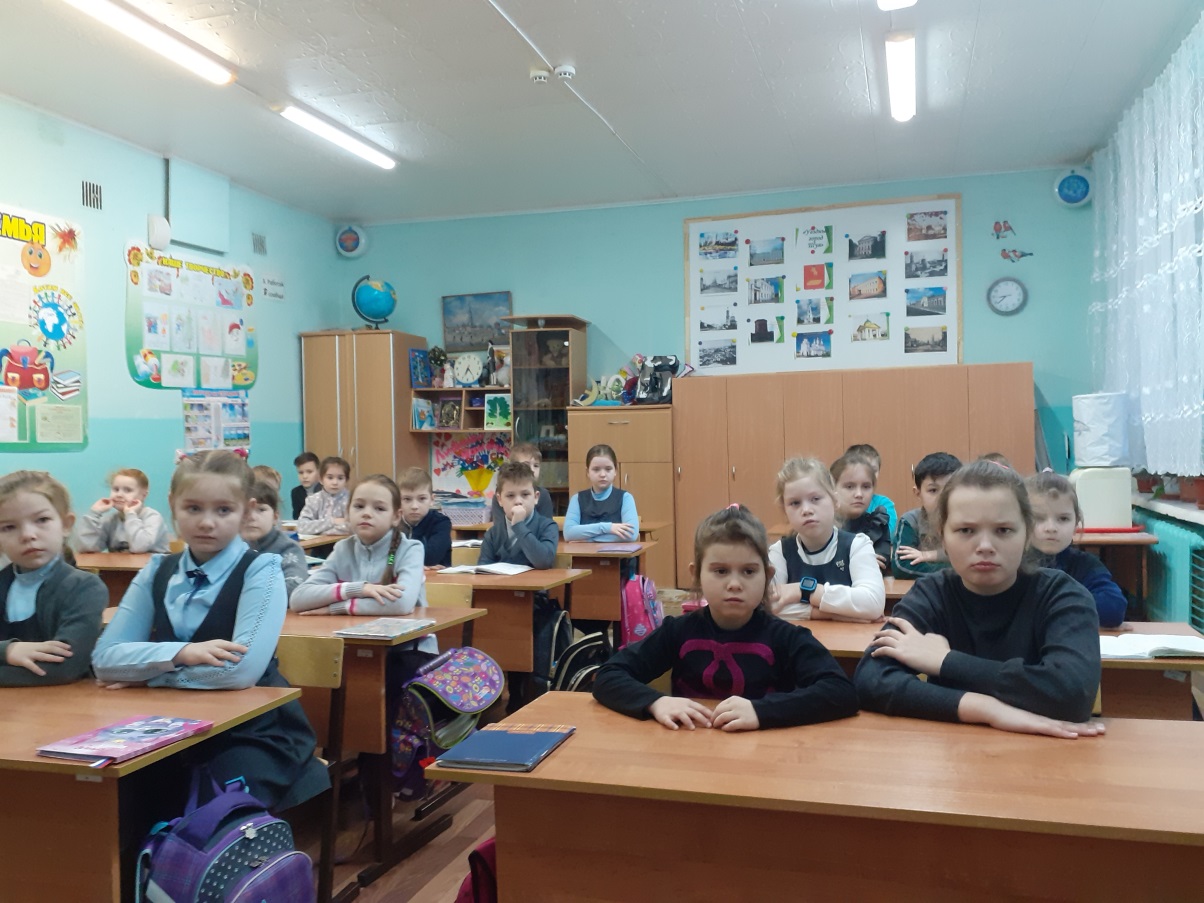 